Urenoverzicht Lyvia 2021 – September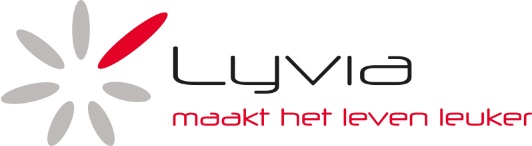 Vul alle gegevens zorgvuldig in en mail het overzicht naar:
urenbrief@lyvia.nlKruis aan wat van toepassing is
Ik ben: 
Student /  StagiaireVoor en achternaam: Adres  :		Woonplaats :	Geb. datum :	Rekening nummer: Hulpvrager : Indien van toepassing organisatie
Naam: 
Plaats vestiging: Indien van toepassing individueel
Achternaam :
Adres :	
Woonplaats:Totaal gewerkte uren : 
Indien van toepassing, gemaakte kilometers
Mits dit van te voren is afgesproken!! :  

Indien van toepassing gemaakte onkosten :     
(onkosten bon per bijlage bijvoegen per mail) Vul in onderstaande kalender bij de dagen waarop je werkte je uren in (in decimalen : half uur =0,5 & 15 minuten =0.25)Wo	01-9	     Do	02-9	     Vrij	03-9	     Za	04-9	     Zo	05-9	     Ma	06-9	     Di	07-9	     Wo	08-9	     Do	09-9	     Vrij	10-9	     Za	11-9	     Zon	12-9	     Ma   13-9	     Di	14-9	     Wo	15-9	     Do	16-9	     Vrij	17-9	     Za	18-9	     Zon	19-9	     Ma	20-9	     Di	21-9	     Wo	22-9	     Do	23-9	     Vrij	24-9	     Za	25-9	     Zo	26-9	     Ma	27-9	     Di	28-9	     Wo	29-9	     Do	30-9	     VUL JE HIER SVP IEDERE MAAND JE ERVARING IN? ALVAST BEDANKT!
Het welzijn van onze Lyvia-studenten is erg belangrijk voor ons. Mocht je behoefte hebben aan meer ondersteuning of aan een luisterend oor, dan kan je altijd bij ons terecht: info@lyvia.nl | telefoon: 046 – 8505397| of app/bel Wim, Lars of Astrid.Hoe heb je deze periode de ondersteuningswerkzaamheden aan bovengenoemde hulpvrager ervaren?zeer positiefpositiefneutraalminder leukhelemaal niet leuk, omdatVul hier eventuele op- of aanmerkingen in.Heb je nog een mooie verhaal over je inzet als Lyvia maatje die we mogen delen op de social media?
Laat het hieronder achter of app het door naar onderstaand nummer.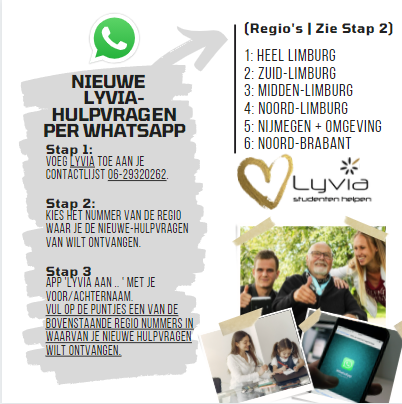 